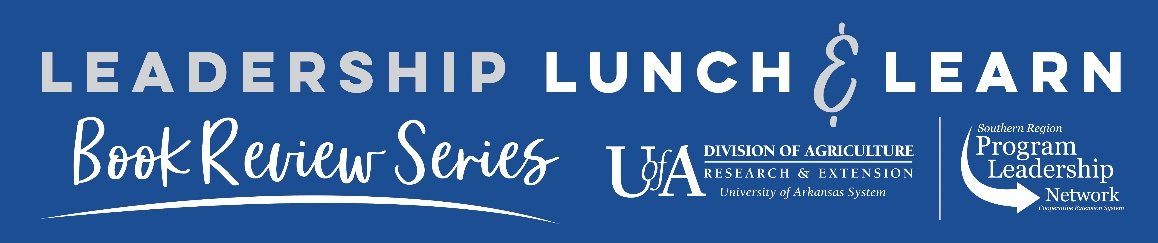 DateBookReviewerInstitutionLink to RegisterJanuary 25, 2023Good to GreatDr. Julie RobinsonUniversity of Arkansas System Division of Agriculturehttps://uada.zoom.us/webinar/register/WN_2cM7S8DSSQyjkpliHxE1UAFebruary 22, 2023Start with WhyCheryl NewberryOklahoma State Universityhttps://uada.zoom.us/webinar/register/WN_6QKK27HER9q0foTjV9QRGAMarch 29, 2023Dare to LeadBrandi BervenUniversity of Tennesseehttps://uada.zoom.us/webinar/register/WN_ICDkdFmcSTeP4egEO-koEgApril 26, 2023TriggersTia GregoryMississippi State Universityhttps://uada.zoom.us/webinar/register/WN_OK92LpavTASv6qeXvV6dHQMay 31, 2023Tribe: On Homecoming and BelongingDr. Kristi FarnerUniversity of Georgiahttps://uada.zoom.us/webinar/register/WN_0QzJ6VxKSBaKq7odoCwZvAJune 28, 2023The Burnout EpidemicDr. Rochelle SappUniversity of Georgiahttps://uada.zoom.us/webinar/register/WN_zGcDQQK3Qpi3faWZcncSeAJuly 26, 2023The Four AgreementsKarl BradleyExtension Foundationhttps://uada.zoom.us/webinar/register/WN_iSulFdjzTi-_8JeijWNyFgAugust 30, 2023Leader’s Eat LastDr. Hunter GoodmanUniversity of Arkansas System Division of Agriculturehttps://uada.zoom.us/webinar/register/WN_CJUErGvuQR2MtQdGW2mRyASeptember 27, 2023It's the ManagerDr. Tearney WoodruffTexas A&M https://uada.zoom.us/webinar/register/WN_25eG4gqxR962Bu25KV2DQAOctober 25, 2023Collective GeniusDr. Matt BengeUniversity of Floridahttps://uada.zoom.us/webinar/register/WN_iJPCzMkXQXGeTk2L4M0mCwNovember 29, 2023EssentialismDr. Lauren GriffethUniversity of Georgiahttps://uada.zoom.us/webinar/register/WN_tsYyrpBdQ1KXSotKubskIQ